Algebra 2 w/ Trig3.1 nth RootsWarm-Up:Evaluate without using a calculator.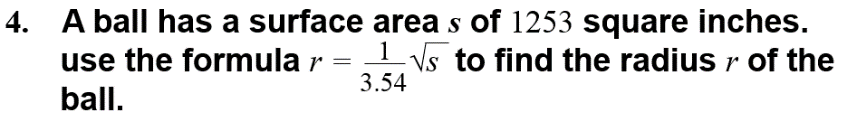 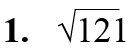 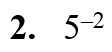 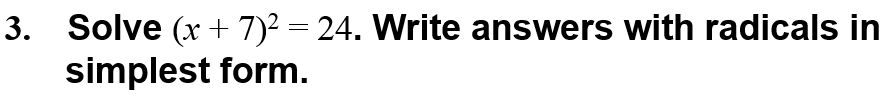 ----------------------------------------------------------------NOTES--------------------------------------------------------------------------Example 1: Find nth rootsFind the indicated real nth root(s) of a.a.    n = 3, a = –216		b.    n = 4, a = 81Example 2: Evaluate Expressions with Rational ExponentsEvaluate (a) 163/2 		(b) 32–3/5.Example 3: Approximate Roots with a Calculator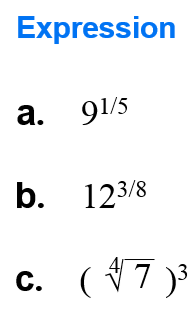 Evaluate expressions without using a calculator.5.  45/2				6.    9–1/2			7.  813/4			8.  17/8YOU TRYFind the indicated real nth root(s) of a.1.    n = 4, a = 625		2.    n = 6, a = 64	3.    n = 3, a =  –64.		4.    n = 5, a = 243Evaluate the expression using a calculator. Round the result to two decimal places when appropriate.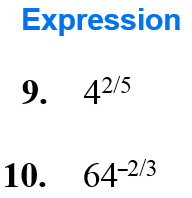 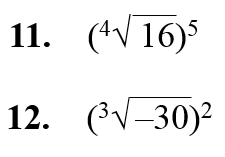 Example 4: Solve Equations Using nth roots		Solve the equation.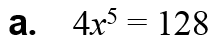 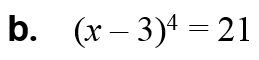 Example 5: Use nth roots in problem solvingA study determined that the weight w (in grams) of coral cod near Palawan Island, Philippines, can be approximated using the model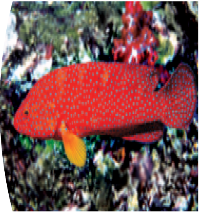 w = 0.0167ℓ 3where l is the coral cod’s length (in centimeters). Estimate the length of a coral cod that weighs 200 grams.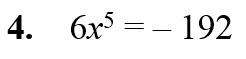 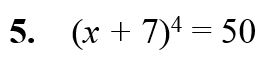 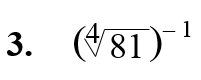 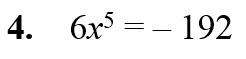 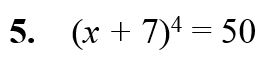 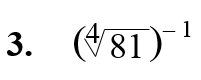 YOU TRY: Solve the equation. Round the result to two decimal places when appropriate.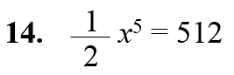 13.    x3  =  64			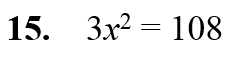 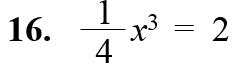 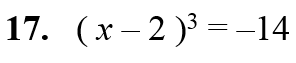 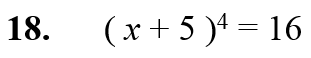 19. WHAT IF? Use the information from Example 5 to estimate the length of a coral cod that has the given weight.a.   275 grams			b.   340 grams